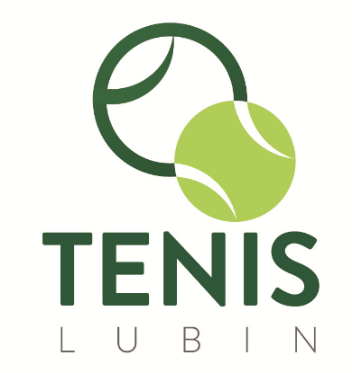 NAZWA TURNIEJU:  GRAND PRIX LUBINA W DEBLUDATA: 		        21.11.2015 r.                  GRUPA „III”1 – 2	3 – 4	1 – 5	2 – 4	3 – 5	1 – 3	5 – 2	1 – 4	3 – 2	4 – 5 LP1.2.3.4.5.ZWYCIĘSTWAGEMYMIEJSCE1.ZIELEZIŃSKI GRZEGORZLEPKA WALDEMAR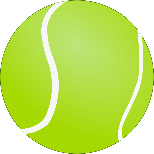 4:66:73:66:76:06:06:76:48:101IV2.PATER MARIUSZSOBOL KRZYSZTOF6:47:64:66:47:107:64:610:43:63:62III3.LASOTA JANDŁUGI KRZYSZTOF6:37:66:44:610:76:47:64:67:64:103II4.KIEMONA TOMASZSKOŁODŻY WOJCIECH0:60:66:76:44:104:66:76:74:60V5.ŁAMASZ ROBERTCHARIASZ ROLAND7:64:610:86:36:36:46:710:47:66:44I